GMINNY KONKURS FOTOGRAFICZNY   ORGANIZATOR -  WÓJT  GMINY ŁUBOWO“PIĘKNA NASZA GMINA” Przewidziano atrakcyjne nagrody rzeczowe  związane z dziedziną fotografii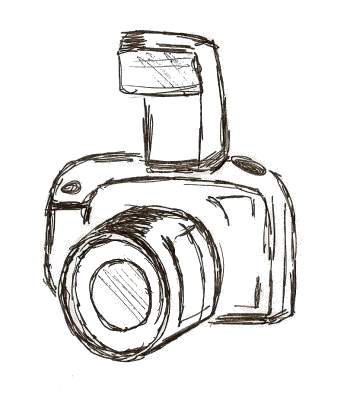 Zapraszamy do udziału!!!